EMEFEI_____________________________________________________________NOME: ______________________________ Nº ____ 9º___ PROF._____________ARTE– IMAGENS CONCRETASVamos conhecer algumas obras de Arte concreta? Observe o trabalho intitulado Ideia visível, do artista ítalo-brasileiro Waldemar Cordeiro (1925-1973). Por meio de linhas, Cordeiro criou movimento. Os artistas do movimento de Arte concreta brasileira estudavam, conversavam e escreviam sobre teorias como a Gestalt, que foi apresentada ao grupo por Waldemar Cordeiro. A palavra alemã Gestalt (forma) é o nome de uma teoria que estuda a percepção das imagens. Os concretistas desejavam saber como suas criações, feitas com linhas, pontos, formas, cores e espaços, eram percebidas pelo público.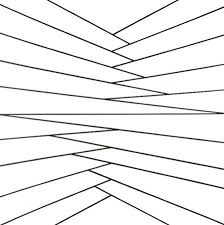 Ideia visível (1956), de Waldemar Cordeiro. Tinta e massa sobre madeira, 100 cm × 100 cm.Esse artista concretista foi um dos pioneiros no uso de tecnologias para criar imagens. Expressou se por meio do desenho e da pintura. Na arte concreta, a imagem é construída com elementos puramente plásticos. Os artistas usam linhas, planos, cores e outros elementos visuais, sem a preocupação de criar imagens figurativas, que retratem a realidade de modo facilmente reconhecível.1. Quando você olha para a obra Ideia visível, de Waldemar Cordeiro, tem a impressão de que seus olhos se movimentam? Para onde caminha seu olhar?2. Agora que você já observou a imagem, identificou o segredo para conseguir a sensação de movimento?3. Crie a sua obra retratando a sensação de movimento inspirada na obra doartista ítalo-brasileiro Waldemar Cordeiro (1925-1973).    